QUALITY ASSURANCE PROCEDURES FOR TAUGHT COURSES AND RESEARCH AWARDSAPPENDIX B:	Flow chart indicating validation of courses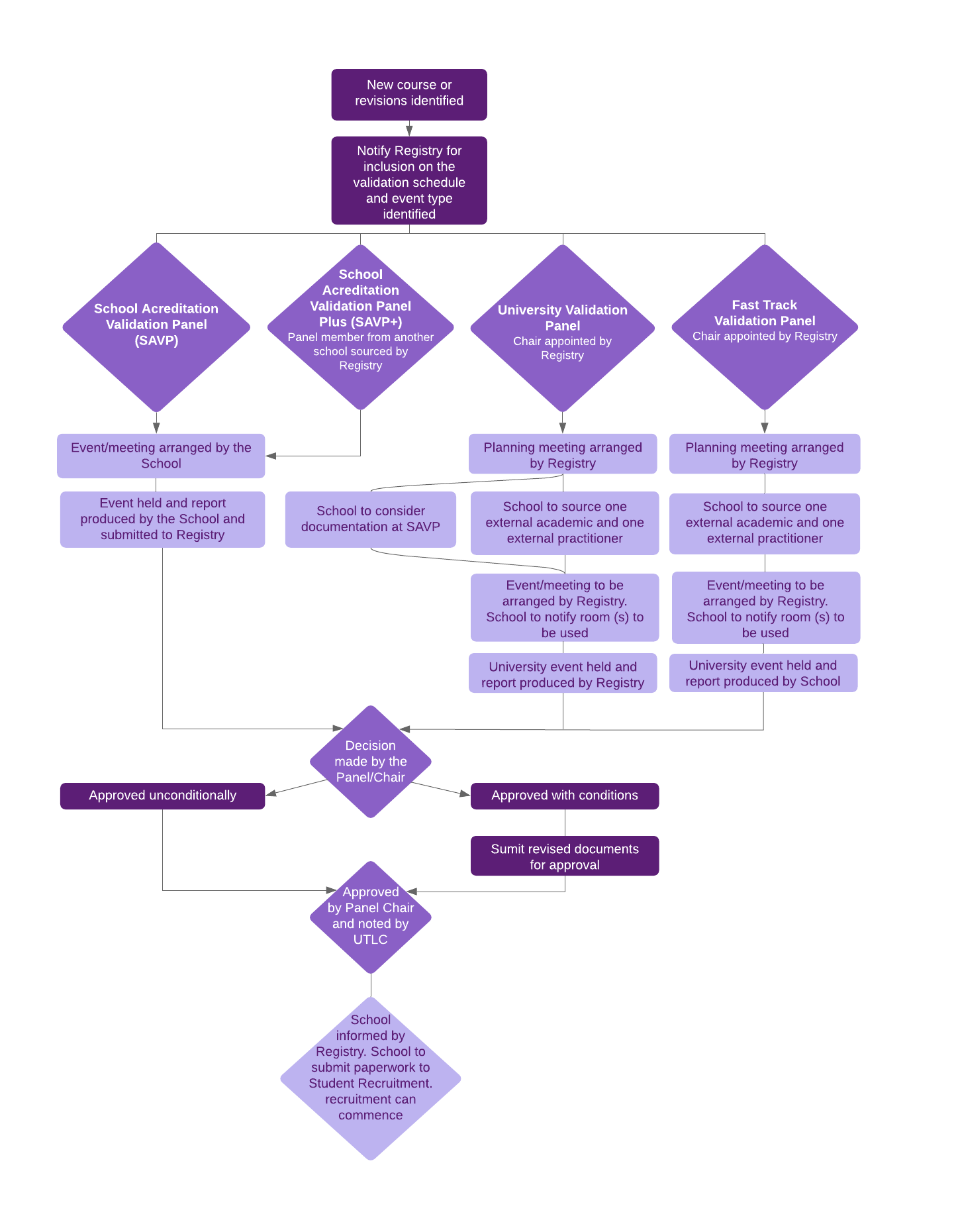 